Vplyv človeka na prírodnú krajinu SlovenskaČo ovplyvňuje charakter rastlinstva a živočíšstva na Slovensku? Diskutujte o tom v skupine a napíšte niekoľko informácií...............................................................................................................................................................................................................................................................................................................................Úloha 1:  Už viete, že na Slovensku sa s rastom nadmorskej výšky mení charakter klímy a s ňou aj charakter rastlinstva a živočíšstva. Prečítajte si texty o rastlinných a živočíšnych spoločenstvách na kartičkách (Príloha 1). Na základe týchto informácií priraďte kartičky do schémy pohoria. 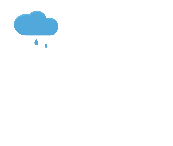 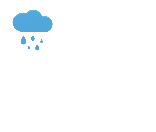 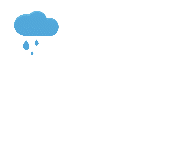 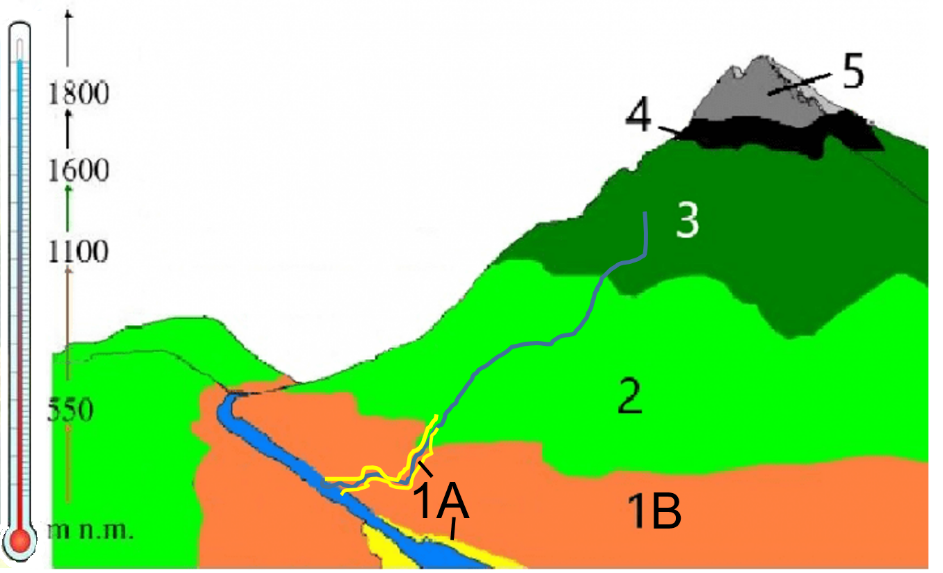 Výskyt ktorého z lesných spoločenstiev v schéme (z úlohy 1) nezávisí od nadmorskej výšky? Čo ovplyvňuje jeho výskyt?         .......................................................................................................................................................Úloha 2: V minulosti takmer celé územie Slovenska pokrývali lesy (teraz už vieme, od čoho záviselo, aké druhy ich tvorili). V súčasnosti tomu tak už nie je. Lesy pokrývajú asi len 41 % územia. Ich rozlohu človek postupne znižoval z mnohých dôvodov. Vyžrebujte si jednu zo záujmových skupín a vysvetlite (s pomocou Prílohy 2) v rámci celej triedy, prečo potrebujete odstraňovať lesné porasty. Diskutujte o príčinách a dôsledkoch odlesňovania krajiny v triede.Zhrnutie: Doplňte do schémy v úlohe 1 názvy jednotlivých vegetačných stupňov a typické rastlinné a živočíšne druhy. Uveďte aspoň 4 dôvody odlesňovania krajiny Slovenska: ................................................................................................................................................................................................................................................................................................................